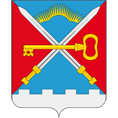 СОВЕТ ДЕПУТАТОВМУНИЦИПАЛЬНОГО ОБРАЗОВАНИЯСЕЛЬСКОЕ ПОСЕЛЕНИЕ АЛАКУРТТИ КАНДАЛАКШСКОГО МУНИЦИПАЛЬНОГО РАЙОНАЧЕТВЕРТОГО СОЗЫВАРЕШЕНИЕот «15» августа 2022 года                                                                                                                   № 870О внесении изменений в решение Совета депутатов муниципального образования сельское поселение Алакуртти Кандалакшского муниципального района от 11.07.2022 № 850 «Об утверждении Порядка представления, рассмотрения и утверждения годового отчета об исполнении бюджета муниципального образования сельское поселение Алакуртти Кандалакшского муниципального района» В соответствии со статьями 9 и 264.5 Бюджетного кодекса Российской Федерации, Положением о бюджетном процессе в сельском поселении Алакуртти Кандалакшского муниципального района, утвержденным решением Совета депутатов муниципального образования сельское поселение Алакуртти Кандалакшского муниципального района от 28.09.2021 № 758, на основании Устава сельского поселения Алакуртти Кандалакшского муниципального района Мурманской области,на основании открытого голосования Совет депутатов муниципального образования сельское поселение АлакурттиКандалакшского муниципального районаРЕШИЛ:1. Внести в решение Совета депутатов муниципального образования сельское поселение Алакуртти Кандалакшского муниципального района от 11.07.2022 № 850 «Об утверждении Порядка представления, рассмотрения и утверждения годового отчета об исполнении бюджета муниципального образования сельское поселение Алакуртти Кандалакшского муниципального района» следующие изменения:1.1. Дополнить решение пунктом 1.1 следующего содержания:«1.1. Решение Совета депутатов сельского поселения Алакуртти Кандалакшского района от  30.05.2012 № 135 «Об утверждении Порядка представления, рассмотрения и утверждения годового отчета об исполнении бюджета муниципального образования сельское поселение Алакуртти» признать утратившим силу».2. Опубликовать настоящее решение в информационном бюллетене «Алакуртти - наша земля» и на официальном сайте администрации.3. Настоящее решение вступает в силу после его официального опубликования.Глава муниципального образованиясельское поселение Алакуртти Кандалакшского муниципального района                                                                           А.П. Самарин